	Приложение 6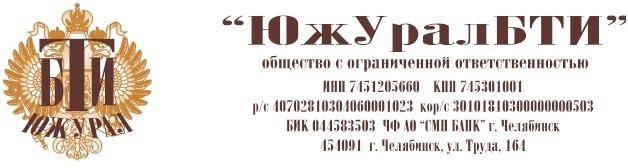 к Решению Собрания депутатов Сосновского муниципального районаот «21» июня 2023 г. № 510ПРАВИЛА ЗЕМЛЕПОЛЬЗОВАНИЯ И ЗАСТРОЙКИВОЗНЕСЕНСКОГО СЕЛЬСКОГО ПОСЕЛЕНИЯ СОСНОВСКОГО МУНИЦИПАЛЬНОГО РАЙОНА ЧЕЛЯБИНСКОЙ ОБЛАСТИ(внесение изменений)11-ПЗиЗ-2021Челябинск 20222Вознесенское сельское поселение Сосновского муниципального района Челябинской областиПРАВИЛА ЗЕМЛЕПОЛЬЗОВАНИЯ И ЗАСТРОЙКИВОЗНЕСЕНСКОГО СЕЛЬСКОГО ПОСЕЛЕНИЯ СОСНОВСКОГО МУНИЦИПАЛЬНОГО РАЙОНА ЧЕЛЯБИНСКОЙ ОБЛАСТИ(внесение изменений)2022 г.3ОглавлениеНастоящие Правила землепользования и застройки (внесение изменений) Вознесен- ского сельского поселения Сосновского муниципального района Челябинской области(далее – Правила) включают в себя:Карта градостроительного зонирования;Градостроительные регламенты.«Карта градостроительного зонирования» содержит:Карта градостроительного зонирования территории, лист 1, масштаб 1:15000;Карта градостроительного зонирования территории. Карта границ зон с особыми усло- виями использования территорий, лист 2, масштаб 1:15000.Общие данныеВ соответствии со статьей 30 Градостроительного кодекса Российской Федерации в градостроительном регламенте в отношении земельных участков и объектов капитального строительства, расположенных в пределах соответствующей территориальной зоны, указываются:виды разрешенного использования земельных участков и объектов капитального строи- тельства;предельные (минимальные и (или) максимальные) размеры земельных участков и пре- дельные параметры разрешенного строительства, реконструкции объектов капитального строительства;ограничения использования земельных участков и объектов капитального строительства, устанавливаемые в соответствии с законодательством Российской Федерации;расчетные показатели минимально допустимого уровня обеспеченности территории объ- ектами коммунальной, транспортной, социальной инфраструктур и расчетные показатели максимально допустимого уровня территориальной доступности указанных объектов для населения в случае, если в границах территориальной зоны, применительно к которой ус- танавливается градостроительный регламент, предусматривается осуществление деятельно- сти по комплексному и устойчивому развитию территории.Виды разрешенного использования земельных участков и объектов капитального строительства определены согласно приказу Росреестра от 10.11.2020 № П/0412 «Об утвер- ждении классификатора видов разрешенного использования земельных участков».Территориальные зоны, для которых градостроительные регламенты не устанавли- ваются, а также территориальная зона сельскохозяйственного назначения, являются мно- гоконтурными объектами, что отражено в «Карте градостроительного зонирования».В Правилах принято следующее обозначение: 1 2 А3, где1 - номер населенного пункта/территория вне населенного пункта, 2- номер территориальной зоны,3- А3 - вид территориальной зоныУстановлены следующие виды территориальных зон, для которых устанавливаются гра- достроительные регламенты:А – рекреационного назначения; Б – общественно-деловаяБ1 - многофункциональная общественно-деловая зона, Б2 - зона специализированной общественной застройки В – жилаяВ1 -зона застройки индивидуальными жилыми домами,В2 - зона застройки малоэтажными жилыми домами (до 4 этажей), В 3 - зона жилой застройки иных видов;Г – производственнаяГ1 - зона промышленных объектов I-II и III классов опасности, Г2 - зона промышленных объектов IV и V классов опасности,Г3 - зона коммунальных и складских объектов IV и V классов опасности;Д – специального назначенияД1 - зона кладбищ,Д2 - зона озеленения специального назначения;Е – сельскохозяйственного использованияЕ1 - сельскохозяйственного назначения,Е2 - зона объектов, предназначенных для ведения дачного хозяйства и садоводства;Ж – транспортной и инженерной инфраструктуры:Ж1 - зона объектов инженерной инфраструктуры, Ж2 - зона объектов транспортной инфраструктуры,Ж3 - зона объектов транспортной и инженерной инфраструктуры.Определены следующие виды территориальных зон, для которых градостроительные регламенты не устанавливаются:Е – сельскохозяйственного использованияЕ3 - зона сельскохозяйственных угодий;И – природнаяИ1 - зона земель лесного фонда,И2 - зона водных объек- тов.Виды разрешенного использования земельных участков и объектов капитального строительства.Территориальная зона рекреационного назначения А. Основные виды разрешенного использования:код 3.1 – коммунальное обслуживание: размещение зданий и сооружений в целях обес- печения физических и юридических лиц коммунальными услугами. Содержание данного вида разрешенного использования включает в себя содержание видов разрешенного ис- пользования с кодами 3.1.1-3.1.2;код 5.0 – отдых (рекреация): обустройство мест для занятия спортом, физической куль- турой, пешими или верховыми прогулками, отдыха и туризма, наблюдения за природой, пикников, охоты, рыбалки и иной деятельности; создание и уход за городскими лесами, скверами, прудами, озерами, водохранилищами, пляжами, а также обустройство мест от- дыха в них. Содержание данного вида разрешенного использования включает в себя со- держание видов разрешенного использования с кодами 5.1 - 5.5;код 11.1 – общее пользование водными объектами: использование земельных участков, примыкающих к водным объектам способами, необходимыми для осуществления общего водопользования (водопользования, осуществляемого гражданами для личных нужд, а также забор (изъятие) водных ресурсов для целей питьевого и хозяйственно-бытового во- доснабжения, купание, использование маломерных судов, водных мотоциклов и других технических средств, предназначенных для отдыха на водных объектах, водопой, если со- ответствующие запреты не установлены законодательством);код 12.0 – Земельные участки (территории) общего пользования. Земельные участки об- щего пользования. Содержание данного вида разрешенного использования включает в се- бя содержание видов разрешенного использования с кодами 12.0.1 - 12.0.2.Условно разрешенные виды использования:- код 4.6 – общественное питание: Размещение объектов капитального строительства в целях устройства мест общественного питания (рестораны, кафе, столовые, закусочные, бары);Вспомогательные виды разрешенного использования не установлены.Предельные размеры земельных участков и предельные  параметры разре- шенного строительства, реконструкции объектов капитального строительства:Минимальный процент озеленения в границах земельного участка – 70%.Многофункциональная общественно-деловая территориальная зона Б1.Основные виды разрешенного использования:- код 3.1 – коммунальное обслуживание: размещение зданий и сооружений в целях обес- печения физических и юридических лиц коммунальными услугами. Содержание данного вида разрешенного использования включает в себя содержание видов разрешенного ис- пользования с кодами 3.1.1 - 3.1.2;код 3.2 – социальное обслуживание: размещение зданий, предназначенных для оказания гражданам социальной помощи. Содержание данного вида разрешенного использования включает в себя содержание видов разрешенного использования с кодами 3.2.1 - 3.2.4;код 3.3 – бытовое обслуживание: размещение объектов капитального строительства, пред- назначенных для оказания населению или организациям бытовых услуг (мастерские мел- кого ремонта, ателье, бани, парикмахерские, прачечные, химчистки, похоронные бюро);код 3.5 – образование и просвещение: размещение объектов капитального строительства, предназначенных для воспитания, образования и просвещения. Содержание данного вида разрешенного использования включает в себя содержание видов разрешенного использо- вания с кодами 3.5.1 - 3.5.2;код 3.6 – культурное развитие: размещение зданий и сооружений, предназначенных для размещения объектов культуры. Содержание данного вида разрешенного использования включает в себя содержание видов разрешенного использования с кодами 3.6.1 - 3.6.3;код 3.8 – общественное управление: размещение зданий, предназначенных для размеще- ния органов и организаций общественного управления. Содержание данного вида разре- шенного использования включает в себя содержание видов разрешенного использования с кодами 3.8.1 - 3.8.2;код 4.0 – предпринимательство: размещение объектов капитального строительства в це- лях извлечения прибыли на основании торговой, банковской и иной предпринимательской деятельности. Содержание данного вида разрешенного использования включает в себя содержание видов разрешенного использования, предусмотренных кодами 4.1 - 4.10;код 5.1 – спорт: размещение зданий и сооружений для занятия спортом. Содержание данного вида разрешенного использования включает в себя содержание видов разрешен- ного использования с кодами 5.1.1 - 5.1.7;- код 8.3 – обеспечение внутреннего правопорядка: размещение объектов капитального строительства, необходимых для подготовки и поддержания в готовности органов внут- ренних дел, Росгвардии и спасательных служб, в которых существует военизированная служба; размещение объектов гражданской обороны, за исключением объектов граждан- ской обороны, являющихся частями производственных зданий;код 12.0 – земельные участки (территории) общего пользования: земельные участки об- щего пользования. Содержание данного вида разрешенного использования включает в себя содержание видов разрешенного использования с кодами 12.0.1 - 12.0.2.Условно разрешенные виды использования:код 2.1* – для индивидуального жилищного строительства: Размещение жилого дома (отдельно стоящего здания количеством надземных этажей не более чем три, высотой не более двадцати метров, которое состоит из комнат и помещений вспомогательного ис- пользования, предназначенных для удовлетворения гражданами бытовых и иных нужд, связанных с их проживанием в таком здании, не предназначенного для раздела на само- стоятельные объекты недвижимости);выращивание сельскохозяйственных культур; размещение гаражей для собственных нужд и хозяйственных построек;код 3.7 – религиозное использование: размещение зданий и сооружений религиозного использования. Содержание данного вида разрешенного использования включает в себя содержание видов разрешенного использования с кодами 3.7.1 - 3.7.2;код 3.10 – ветеринарное обслуживание: размещение объектов капитального строитель- ства, предназначенных для оказания ветеринарных услуг, содержания или разведения животных, не являющихся сельскохозяйственными, под надзором человека. Содержание данного вида разрешенного использования включает в себя содержание видов разрешен- ного использования с кодами 3.10.1 - 3.10.2;код 6.8 – связь: размещение объектов связи, радиовещания, телевидения, включая воз- душные радиорелейные, надземные и подземные кабельные линии связи, линии радио- фикации, антенные поля, усилительные пункты на кабельных линиях связи, инфраструк- туру спутниковой связи и телерадиовещания, за исключением объектов связи, размеще- ние которых предусмотрено содержанием видов разрешенного использования с кодами 3.1.1, 3.2.3.Примечание: «*» – условно разрешенный видиспользования установлен для территориальной зоны 02 66 Б1.Вспомогательные виды разрешенного использования не установлены.Предельные размеры земельных участков и предельные  параметры разре- шенного строительства, реконструкции объектов капитального строительства:Минимальный процент озеленения в границах земельного участка – 15%.Территориальная зона специализированной общественной застройки Б2. Основные виды разрешенного использования:- код 3.1 – коммунальное обслуживание: размещение зданий и сооружений в це-лях обеспечения физических и юридических лиц коммунальными услугами. Содержание данного вида разрешенного использования включает в себя содержание видов разрешен- ного использования с кодами 3.1.1-3.1.2;- код 3.5.1 – дошкольное, начальное и среднее общее образование: размещение объектов капитального строительства, предназначенных для просвещения, дошкольного, начального и среднего общего образования (детские ясли, детские сады, школы, лицеи, гимназии, ху- дожественные, музыкальные школы, образовательные кружки и иные организации, осуще- ствляющие деятельность по воспитанию, образованию и просвещению), в том числе зда- ний, спортивных сооружений, предназначенных для занятия обучающихся физической культурой и спортом.- код 5.1 – спорт: размещение зданий и сооружений для занятия спортом. Содержание данного вида разрешенного использования включает в себя содержание видов разрешен- ного использования с кодами 5.1.1 - 5.1.77.Условно разрешенные виды использования:код 5.1 – спорт: размещение объектов капитального строительства в целях устройства мест общественного питания (рестораны, кафе, столовые, закусочные, бары);код 4.6 – общественное питание: размещение объектов капитального строительства в це- лях устройства мест общественного питания (рестораны, кафе, столовые, закусочные, бары).Вспомогательные виды разрешенного использования:код 4.9 – служебные гаражи: размещение постоянных или временных гаражей, стоянок для хранения служебного автотранспорта, используемого в целях осуществления видов деятельности, предусмотренных видами разрешенного использования с кодами 3.0, 4.0, а также для стоянки и хранения транспортных средств общего пользования, в том числе в депо.Предельные размеры земельных участков и предельные  параметры разре- шенного строительства, реконструкции объектов капитального строительства:Минимальный процент озеленения в границах земельного участка – 15%. Класс санитарной опасности предприятий, сооружений и иных объектов - IV, V.Жилая территориальная зона застройки индивидуальными жилыми домами В1.Основные виды разрешенного использования:код 2.1 – для индивидуального жилищного строительства: Размещение жилого дома (от- дельно стоящего здания количеством надземных этажей не более чем три, высотой не бо- лее двадцати метров, которое состоит из комнат и помещений вспомогательного исполь- зования, предназначенных для удовлетворения гражданами бытовых и иных нужд, свя- занных с их проживанием в таком здании, не предназначенного для раздела на самостоя- тельные объекты недвижимости); выращивание сельскохозяйственных культур; размеще- ние гаражей для собственных нужд и хозяйственных построек;код 2.1.1 – малоэтажная многоквартирная жилая застройка: размещение малоэтажных многоквартирных домов (многоквартирные дома высотой до 4 этажей, включая мансард- ный); обустройство спортивных и детских площадок, площадок для отдыха; размещение объектов обслуживания жилой застройки во встроенных, пристроенных и встроенно- пристроенных помещениях малоэтажного многоквартирного дома, если общая площадь таких помещений в малоэтажном многоквартирном доме не составляет более 15% общей площади помещений дома;код 2.3 – блокированная жилая застройка: размещение жилого дома, блокированного с другим жилым домом (другими жилыми домами) в одном ряду общей боковой стеной (общими боковыми стенами) без проемов и имеющего отдельный выход на земельный участок; разведение декоративных и плодовых деревьев, овощных и ягодных культур; размещение гаражей для собственных нужд и иных вспомогательных сооружений; обуст- ройство спортивных и детских площадок, площадок для отдыха;код 3.1 – коммунальное обслуживание: размещение зданий и сооружений в целях обес- печения физических и юридических лиц коммунальными услугами. Содержание данного вида разрешенного использования включает в себя содержание видов разрешенного ис- пользования с кодами 3.1.1 - 3.1.2;код 3.2 – социальное обслуживание: размещение зданий, предназначенных для оказания гражданам социальной помощи. Содержание данного вида разрешенного использования включает в себя содержание видов разрешенного использования с кодами 3.2.1 - 3.2.4;код 3.3 – бытовое обслуживание: размещение объектов капитального строительства, предна- значенных для оказания населению или организациям бытовых услуг (мастерские мелкого ре- монта, ателье, бани, парикмахерские, прачечные, химчистки, похоронные бюро);код 3.5.1 – дошкольное, начальное и среднее общее образование: размещение объектов капитального строительства, предназначенных для просвещения, дошкольного, начального и среднего общего образования (детские ясли, детские сады, школы, лицеи, гимназии, ху- дожественные, музыкальные школы, образовательные кружки и иные организации, осуще- ствляющие деятельность по воспитанию, образованию и просвещению), в том числе зда- ний, спортивных сооружений, предназначенных для занятия обучающихся физической культурой и спортом;код 3.6 – культурное развитие: размещение зданий и сооружений, предназначенных для размещения объектов культуры. Содержание данного вида разрешенного использования включает в себя содержание видов разрешенного использования с кодами 3.6.1 - 3.6.3;код 4.4 – магазины: размещение объектов капитального строительства, предназначенных для продажи товаров, торговая площадь которых составляет до 5000 кв. м;код 4.5 – банковская и страховая деятельность: размещение объектов капитального строительства, предназначенных для размещения организаций, оказывающих банковские и страховые услуги;код 4.6– общественное питание: размещение объектов капитального строительства в це-лях устройства мест общественного питания (рестораны, кафе, столовые, закусочные, ба- ры);код 5.1 – спорт: размещение зданий и сооружений для занятия спортом. Содержание данного вида разрешенного использования включает в себя содержание видов разрешен- ного использования с кодами 5.1.1 - 5.1.7;код 8.3 – обеспечение внутреннего правопорядка: размещение объектов капитального строительства, необходимых для подготовки и поддержания в готовности органов внут- ренних дел, Росгвардии и спасательных служб, в которых существует военизированная служба; размещение объектов гражданской обороны, за исключением объектов граждан- ской обороны, являющихся частями производственных зданий;код 12.0 – земельные участки (территории) общего пользования: Земельные участки обще- го пользования. Содержание данного вида разрешенного использования включает в себя содержание видов разрешенного использования с кодами 12.0.1 - 12.0.2.Условно разрешенные виды использования:код 3.4 – здравоохранение: размещение объектов капитального строительства, предназна- ченных для оказания гражданам медицинской помощи. Содержание данного вида разре- шенного использования включает в себя содержание видов разрешенного использования с кодами 3.4.1 - 3.4.2;код 3.7 – религиозное использование: размещение зданий и сооружений религиозного использования. Содержание данного вида разрешенного использования включает в себя содержание видов разрешенного использования с кодами 3.7.1 - 3.7.2;код 3.8 – общественное управление: Размещение зданий, предназначенных для размеще- ния органов и организаций общественного управления. Содержание данного вида разре- шенного использования включает в себя содержание видов разрешенного использования с кодами 3.8.1 - 3.8.2;код 4.7 – гостиничное обслуживание: размещение гостиниц;код 4.9 – служебные гаражи: размещение постоянных или временных гаражей, стоянок для хранения служебного автотранспорта, используемого в целях осуществления видов деятельности, предусмотренных видами разрешенного использования с кодами 3.0, 4.0, а также для стоянки и хранения транспортных средств общего пользования, в том числе в депо.Вспомогательные виды разрешенного использования:код 2.7 – обслуживание жилой застройки: Размещение объектов капитального строи- тельства, размещение которых предусмотрено видами разрешенного использования с ко- дами 3.1, 3.2, 3.3, 3.4, 3.4.1, 3.5.1, 3.6, 3.7, 3.10.1, 4.1, 4.3, 4.4, 4.6, 5.1.2, 5.1.3, если их раз- мещение необходимо для обслуживания жилой застройки, а также связано с проживанием граждан, не причиняет вреда окружающей среде и санитарному благополучию, не нару- шает права жителей, не требует установления санитарной зоны;код 2.7.1 – хранение автотранспорта: Размещение отдельно стоящих и пристроенных га- ражей, в том числе подземных, предназначенных для хранения автотранспорта, в том чис- ле с разделением на машино-места, за исключением гаражей, размещение которых преду- смотрено содержанием видов разрешенного использования с кодами 2.7.2, 4.9.Предельные размеры земельных участков и предельные  параметры разре- шенного строительства, реконструкции объектов капитального строительства:Минимальный процент озеленения в границах земельного участка – не устанавли- вается.Жилая территориальная зона застройки малоэтажными жилыми домами (до 4 этажей) В2.Основные виды разрешенного использования:код 2.1.1 – малоэтажная многоквартирная жилая застройка: Размещение малоэтажных многоквартирных домов (многоквартирные дома высотой до 4 этажей, включая мансард- ный); обустройство спортивных и детских площадок, площадок для отдыха; размещение объектов обслуживания жилой застройки во встроенных, пристроенных и встроенно- пристроенных помещениях малоэтажного многоквартирного дома, если общая площадь таких помещений в малоэтажном многоквартирном доме не составляет более 15% общей площади помещений дома;код 3.1 – коммунальное обслуживание: размещение зданий и сооружений в целях обес- печения физических и юридических лиц коммунальными услугами. Содержание данного вида разрешенного использования включает в себя содержание видов разрешенного ис- пользования с кодами 3.1.1-3.1.2;код 3.2 – социальное обслуживание: размещение зданий, предназначенных для оказания гражданам социальной помощи. Содержание данного вида разрешенного использования включает в себя содержание видов разрешенного использования с кодами 3.2.1 - 3.2.4;код 3.3 – бытовое обслуживание: размещение зданий, предназначенных для размещения об- щежитий, предназначенных для проживания граждан на время их работы, службы или обучения, за исключением зданий, размещение которых предусмотрено содержанием вида разрешенного использования с кодом 4.7;код 3.4 – здравоохранение: размещение объектов капитального строительства, предназна- ченных для оказания гражданам медицинской помощи. Содержание данного вида разре- шенного использования включает в себя содержание видов разрешенного использования с кодами 3.4.1 - 3.4.2;код 3.5 – образование и просвещение: размещение объектов капитального строительства, предназначенных для воспитания, образования и просвещения. Содержание данного вида раз- решенного использования включает в себя содержание видов разрешенного использования с кодами 3.5.1 - 3.5.2;код 3.6 – культурное развитие: размещение зданий и сооружений, предназначенных для размещения объектов культуры. Содержание данного вида разрешенного использования включает в себя содержание видов разрешенного использования с кодами 3.6.1 - 3.6.3;код 4.4 – магазины: Размещение объектов капитального строительства, предназначенных для продажи товаров, торговая площадь которых составляет до 5000 кв. м;код 4.5 – банковская и страховая деятельность: размещение объектов капитального строительства, предназначенных для размещения организаций, оказывающих банковские и страховые услуги;код 4.6 – общественное питание: размещение объектов капитального строительства в це- лях устройства мест общественного питания (рестораны, кафе, столовые, закусочные, ба- ры);код 5.1 – спорт: размещение зданий и сооружений для занятия спортом. Содержание данного вида разрешенного использования включает в себя содержание видов разрешен- ного использования с кодами 5.1.1 - 5.1.7;код 12.0 – земельные участки (территории) общего пользования: земельные участки обще- го пользования. Содержание данного вида разрешенного использования включает в себя содержание видов разрешенного использования с кодами 12.0.1 - 12.0.2.Условно разрешенные виды использования:код 2.1 – для индивидуального жилищного строительства: Размещение жилого дома (от- дельно стоящего здания количеством надземных этажей не более чем три, высотой не бо- лее двадцати метров, которое состоит из комнат и помещений вспомогательного исполь- зования, предназначенных для удовлетворения гражданами бытовых и иных нужд, свя- занных с их проживанием в таком здании, не предназначенного для раздела на самостоя- тельные объекты недвижимости); выращивание сельскохозяйственных культур; размеще- ние гаражей для собственных нужд и хозяйственных построек;код 2.3 – блокированная жилая застройка - Размещение жилого дома, блокированного с другим жилым домом (другими жилыми домами) в одном ряду общей боковой стеной (общими боковыми стенами) без проемов и имеющего отдельный выход на земельный участок; разведение декоративных и плодовых деревьев, овощных и ягодных культур; размещение гаражей для собственных нужд и иных вспомогательных сооружений; обуст- ройство спортивных и детских площадок, площадок для отдыха;код 3.7 – религиозное использование: размещение зданий и сооружений религиозного использования. Содержание данного вида разрешенного использования включает в себя содержание видов разрешенного использования с кодами 3.7.1 - 3.7.2;код 3.8 – общественное управление: размещение зданий, предназначенных для размеще- ния органов и организаций общественного управления. Содержание данного вида разре- шенного использования включает в себя содержание видов разрешенного использования с кодами 3.8.1 - 3.8.2.код 4.7 –гостиничное обслуживание: размещение гостиниц;-код 4.9 – служебные гаражи: размещение постоянных или временных гаражей, стоянок для хране- ния служебного автотранспорта, используемого в целях осуществления видов деятельности, преду- смотренных видами разрешенного использования с кодами 3.0, 4.0, а также для стоянки и хранения транспортных средств общего пользования, в том числе в депо.Вспомогательные виды разрешенного использования:код 2.7 – обслуживание жилой застройки: размещение объектов капитального строитель- ства, размещение которых предусмотрено видами разрешенного использования с кодами 3.1, 3.2, 3.3, 3.4, 3.4.1, 3.5.1, 3.6, 3.7, 3.10.1, 4.1, 4.3, 4.4, 4.6, 5.1.2, 5.1.3, если их размеще- ние необходимо для обслуживания жилой застройки, а также связано с проживанием гра- ждан, не причиняет вреда окружающей среде и санитарному благополучию, не нарушает права жителей, не требует установления санитарной зоны;код 2.7.1 – хранение автотранспорта: Размещение отдельно стоящих и пристроенных га- ражей, в том числе подземных, предназначенных для хранения автотранспорта, в том чис- ле с разделением на машино-места, за исключением гаражей, размещение которых преду- смотрено содержанием видов разрешенного использования с кодами 2.7.2, 4.9.Предельные размеры земельных участков и предельные параметры разре- шенного строительства, реконструкции объектов капитального строительст- ва:- Минимальный процент озеленения в границах земельного участка - 25%.Территориальная зона жилой застройки иных видов В3.Основные виды разрешенного использования:код 2.1 – для индивидуального жилищного строительства: размещение жилого дома (от- дельно стоящего здания количеством надземных этажей не более чем три, высотой не бо- лее двадцати метров, которое состоит из комнат и помещений вспомогательного исполь- зования, предназначенных для удовлетворения гражданами бытовых и иных нужд, свя- занных с их проживанием в таком здании, не предназначенного для раздела на самостоя- тельные объекты недвижимости); выращивание сельскохозяйственных культур; размеще- ние гаражей для собственных нужд и хозяйственных построек;код 2.1.1 – малоэтажная многоквартирная жилая застройка: Размещение малоэтажных многоквартирных домов (многоквартирные дома высотой до 4 этажей, включая мансард- ный);обустройство спортивных и детских площадок, площадок для отдыха; размещение объ- ектов обслуживания жилой застройки во встроенных, пристроенных и встроенно- пристроенных помещениях малоэтажного многоквартирного дома, если общая площадь таких помещений в малоэтажном многоквартирном доме не составляет более 15% общей площади помещений дома;код 2.3 – блокированная жилая застройка: размещение жилого дома, блокированного с другим жилым домом (другими жилыми домами) в одном ряду общей боковой стеной (общими боковыми стенами) без проемов и имеющего отдельный выход на земельный участок; разведение декоративных и плодовых деревьев, овощных и ягодных культур; раз- мещение гаражей для собственных нужд и иных вспомогательных сооружений; обустрой- ство спортивных и детских площадок, площадок для отдыха;код 3.1 – коммунальное обслуживание: размещение зданий и сооружений в целях обес- печения физических и юридических лиц коммунальными услугами. Содержание данного вида разрешенного использования включает в себя содержание видов разрешенного ис- пользования с кодами 3.1.1 - 3.1.2;код 3.3 – бытовое обслуживание: размещение объектов капитального строительства, предна- значенных для оказания населению или организациям бытовых услуг (мастерские мелкого ре- монта, ателье, бани, парикмахерские, прачечные, химчистки, похоронные бюро);код 4.0 – предпринимательство: размещение объектов капитального строительства в це- лях извлечения прибыли на основании торговой, банковской и иной предпринимательской деятельности. Содержание данного вида разрешенного использования включает в себя содержание видов разрешенного использования, предусмотренных кодами 4.1 - 4.10;код 5.1 – спорт: размещение зданий и сооружений для занятия спортом. Содержание данного вида разрешенного использования включает в себя содержание видов разрешен- ного использования с кодами 5.1.1 - 5.1.7;код 6.3 – легкая промышленность: размещение объектов капитального строительства, пред- назначенных для производства продукции легкой промышленности (производство текстиль- ных изделий, производство одежды, производство кожи и изделий из кожи и иной продукции легкой промышленности);код 6.4 – пищевая промышленность: размещение объектов пищевой промышленности,по переработке сельскохозяйственной продукции способом, приводящим к их переработ- ке в иную продукцию (консервирование, копчение, хлебопечение), в том числе для произ- водства напитков, алкогольных напитков и табачных изделий;код 6.6 – строительная промышленность: Размещение объектов капитального строитель- ства, предназначенных для производства: строительных материалов (кирпичей, пиломате- риалов, цемента, крепежных материалов), бытового и строительного газового и сантехни- ческого оборудования, лифтов и подъемников, столярной продукции, сборных домов или их частей и тому подобной продукции;код 6.9 – склад: размещение сооружений, имеющих назначение по временному хране- нию, распределению и перевалке грузов (за исключением хранения стратегических запа- сов), не являющихся частями производственных комплексов, на которых был создан груз: промышленные базы, склады, погрузочные терминалы и доки, нефтехранилища и нефте- наливные станции, газовые хранилища и обслуживающие их газоконденсатные и газопе- рекачивающие станции, элеваторы и продовольственные склады, за исключением желез- нодорожных перевалочных складов;код 6.11 – целлюлозно-бумажная промышленность: размещение объектов капитального строительства, предназначенных для целлюлозно-бумажного производства, производства цел- люлозы, древесной массы, бумаги, картона и изделий из них, издательской и полиграфической деятельности, тиражирования записанных носителей информации;код 12.0 – Земельные участки (территории) общего пользования: земельные участки обще- го пользования. Содержание данного вида разрешенного использования включает в себя содержание видов разрешенного использования с кодами 12.0.1 - 12.0.2.Условно разрешенные виды использования:код 9.2.1 – санаторная деятельность: Размещение санаториев, профилакториев, бальнеологи- ческих лечебниц, грязелечебниц, обеспечивающих оказание услуги по лечению и оздоровле- нию населения; обустройство лечебно-оздоровительных местностей (пляжи, бюветы, места добычи целебной грязи); размещение лечебно-оздоровительных лагерей.Вспомогательные виды разрешенного использования:-код 2.7 – обслуживание жилой застройки: размещение объектов капитального строитель- ства, размещение которых предусмотрено видами разрешенного использования с кодами 3.1, 3.2, 3.3, 3.4, 3.4.1, 3.5.1, 3.6, 3.7, 3.10.1, 4.1, 4.3, 4.4, 4.6, 5.1.2, 5.1.3, если их размеще-ние необходимо для обслуживания жилой застройки, а также связано с проживанием гра- ждан, не причиняет вреда окружающей среде и санитарному благополучию, не нарушает права жителей, не требует установления санитарной зоны;- код 2.7.1 – хранение автотранспорта: размещение отдельно стоящих и пристроенных га- ражей, в том числе подземных, предназначенных для хранения автотранспорта, в том чис- ле с разделением на машино-места, за исключением гаражей, размещение которых преду- смотрено содержанием видов разрешенного использования с кодами 2.7.2, 4.9.Предельные размеры земельных участков и предельные  параметры разре- шенного строительства, реконструкции объектов капитального строительства:Минимальный процент озеленения в границах земельного участка – не устанавли- вается.Класс санитарной опасности предприятий, сооружений и иных объектов - V.Территориальная зона промышленных объектов I-II и III классов опасности Г1Основные виды разрешенного использования:код 1.3 – овощеводство: осуществление хозяйственной деятельности на сельскохозяйст- венных угодьях, связанной с производством картофеля, листовых, плодовых, луковичных и бахчевых сельскохозяйственных культур, в том числе с использованием теплиц;код 1.7 – животноводство: Осуществление хозяйственной деятельности, связанной с производством продукции животноводства, в том числе сенокошение, выпас сельскохо- зяйственных животных, разведение племенных животных, производство и использование племенной продукции (материала), размещение зданий, сооружений, используемых для содержания и разведения сельскохозяйственных животных, производства, хранения и первичной переработки сельскохозяйственной продукции. Содержание данного вида раз- решенного использования включает в себя содержание видов разрешенного использова- ния с кодами 1.8 - 1.11, 1.15, 1.19, 1.20;код 1.14 – научное обеспечение сельского хозяйства: Осуществление научной и селекци- онной работы, ведения сельского хозяйства для получения ценных с научной точки зрения образцов растительного и животного мира; размещение коллекций генетических ресурсов растений;код 1.15 – хранение и переработка сельскохозяйственной продукции: размещение зда- ний, сооружений, используемых для производства, хранения, первичной и глубокой пере- работки сельскохозяйственной продукции;код 1.18 – обеспечение сельскохозяйственного производства: размещение машинно- транспортных и ремонтных станций, ангаров и гаражей для сельскохозяйственной техники, амбаров, водонапорных башен, трансформаторных станций и иного технического оборудова- ния, используемого для ведения сельского хозяйства;- код 3.1 – коммунальное обслуживание: размещение зданий и сооружений в целях обес- печения физических и юридических лиц коммунальными услугами. Содержание данного вида разрешенного использования включает в себя содержание видов разрешенного ис- пользования с кодами 3.1.1 - 3.1.2;код 3.9 – обеспечение научной деятельности: размещение зданий и сооружений для обеспе- чения научной деятельности. Содержание данного вида разрешенного использования вклю- чает в себя содержание видов разрешенного использования с кодами 3.9.1 - 3.9.3;код 4.1 – деловое управление: размещение объектов капитального строительства с це- лью: размещения объектов управленческой деятельности, не связанной с государствен- ным или муниципальным управлением и оказанием услуг, а также с целью обеспечения совершения сделок, не требующих передачи товара в момент их совершения между орга- низациями, в том числе биржевая деятельность (за исключением банковской и страховой деятельности);код 4.9 – служебные гаражи: размещение постоянных или временных гаражей, стоянок для хранения служебного автотранспорта, используемого в целях осуществления видов деятельности, предусмотренных видами разрешенного использования с кодами 3.0, 4.0, а также для стоянки и хранения транспортных средств общего пользования, в том числе в депо;код 6.1 – недропользование: Осуществление геологических изысканий; добыча полезных ископаемых открытым (карьеры, отвалы) и закрытым (шахты, скважины) способами; раз- мещение объектов капитального строительства, в том числе подземных, в целях добычи полезных ископаемых;размещение объектов капитального строительства, необходимых для подготовки сырья ктранспортировке и (или) промышленной переработке; размещение объектов капитального строительства, предназначенных для проживания в них сотрудников, осуществляющих об- служивание зданий и сооружений, необходимых для целей недропользования, если добыча полезных ископаемых происходит на межселенной территории;код 6.4 – пищевая промышленность: размещение объектов пищевой промышленности, по переработке сельскохозяйственной продукции способом, приводящим к их переработ- ке в иную продукцию (консервирование, копчение, хлебопечение), в том числе для произ- водства напитков, алкогольных напитков и табачных изделий;код 6.6 – строительная промышленность: размещение объектов капитального строитель- ства, предназначенных для производства: строительных материалов (кирпичей, пиломате- риалов, цемента, крепежных материалов), бытового и строительного газового и сантехни- ческого оборудования, лифтов и подъемников, столярной продукции, сборных домов или их частей и тому подобной продукции;код 6.8 – связь: размещение объектов связи, радиовещания, телевидения, включая воздуш- ные радиорелейные, надземные и подземные кабельные линии связи, линии радиофикации, антенные поля, усилительные пункты на кабельных линиях связи, инфраструктуру спутни- ковой связи и телерадиовещания, за исключением объектов связи, размещение которых предусмотрено содержанием видов разрешенного использования с кодами 3.1.1, 3.2.3;код 6.9 – склад: размещение сооружений, имеющих назначение по временному хране- нию, распределению и перевалке грузов (за исключением хранения стратегических запа- сов), не являющихся частями производственных комплексов, на которых был создан груз: промышленные базы, склады, погрузочные терминалы и доки, нефтехранилища и нефте- наливные станции, газовые хранилища и обслуживающие их газоконденсатные и газопе- рекачивающие станции, элеваторы и продовольственные склады, за исключением желез- нодорожных перевалочных складов;код 8.3 – обеспечение внутреннего правопорядка: размещение объектов капитального строительства, необходимых для подготовки и поддержания в готовности органов внут- ренних дел, Росгвардии и спасательных служб, в которых существует военизированная служба; размещение объектов гражданской обороны, за исключением объектов граждан- ской обороны, являющихся частями производственных зданий;код 10.1 – заготовка древесины: рубка лесных насаждений, выросших в природных усло- виях, в том числе гражданами для собственных нужд, частичная переработка, хранение и вывоз древесины, создание лесных дорог, размещение сооружений, необходимых для об- работки и хранения древесины (лесных складов, лесопилен), охрана и восстановление ле- сов;код 12.0 – земельные участки (территории) общего пользования: Земельные участки обще- го пользования. Содержание данного вида разрешенного использования включает в себя содержание видов разрешенного использования с кодами 12.0.1 - 12.0.2.Условно разрешенные виды использования:- код 1.17 – питомники: выращивание и реализация подроста деревьев и кустарников, ис- пользуемых в сельском хозяйстве, а также иных сельскохозяйственных культур для полу- чения рассады и семян; размещение сооружений, необходимых для указанных видов сель- скохозяйственного производства;код 3.5.2 – среднее и высшее профессиональное образование: размещение объектов ка- питального строительства, предназначенных для профессионального образования и про- свещения (профессиональные технические училища, колледжи, художественные, музы- кальные училища, общества знаний, институты, университеты, организации по перепод-готовке и повышению квалификации специалистов и иные организации, осуществляющие деятельность по образованию и просвещению), в том числе зданий, спортивных сооруже- ний, предназначенных для занятия обучающихся физической культурой и спортом;код 3.7 – религиозное использование: размещение зданий и сооружений религиозного использования. Содержание данного вида разрешенного использования включает в себя содержание видов разрешенного использования с кодами 3.7.1 - 3.7.2;код 3.10 – ветеринарное обслуживание: размещение объектов капитального строительст- ва, предназначенных для оказания ветеринарных услуг, содержания или разведения жи- вотных, не являющихся сельскохозяйственными, под надзором человека. Содержание данного вида разрешенного использования включает в себя содержание видов разрешен- ного использования с кодами 3.10.1 - 3.10.2;код 4.2 – объекты торговли (торговые центры, торгово-развлекательные центры (ком- плексы)): Размещение объектов капитального строительства, общей площадью свыше 5000 кв. м с целью размещения одной или нескольких организаций, осуществляющих продажу товаров, и (или) оказание услуг в соответствии с содержанием видов разрешен- ного использования с кодами 4.5, 4.6, 4.8 - 4.8.2; размещение гаражей и (или) стоянок для автомобилей сотрудников и посетителей торгового центра;код 4.3 – рынки: размещение объектов капитального строительства, сооружений, предна- значенных для организации постоянной или временной торговли (ярмарка, рынок, базар), с учетом того, что каждое из торговых мест не располагает торговой площадью более 200 кв. м; размещение гаражей и (или) стоянок для автомобилей сотрудников и посетителей рынка;код 4.9.1 – объекты дорожного сервиса: Размещение зданий и сооружений дорожного сер- виса. Содержание данного вида разрешенного использования включает в себя содержание видов разрешенного использования с кодами 4.9.1.1 - 4.9.1.4;Вспомогательные виды разрешенного использования:код 4.4 – магазины: размещение объектов капитального строительства, предназначенных для продажи товаров, торговая площадь которых составляет до 5000 кв.м;код 4.6 – общественное питание: Размещение объектов капитального строительства в це- лях устройства мест общественного питания (рестораны, кафе, столовые, закусочные, ба- ры);код 4.7 – гостиничное обслуживание: размещение гостиниц;код 4.10 – выставочно-ярмарочная деятельность Размещение объектов капитального строи- тельства, сооружений, предназначенных для осуществления выставочно-ярмарочной и кон- грессной деятельности, включая деятельность, необходимую для обслуживания указанных мероприятий (застройка экспозиционной площади, организация питания участников меро- приятий);код 5.1 – спорт: размещение зданий и сооружений для занятия спортом. Содержание данного вида разрешенного использования включает в себя содержание видов разрешен- ного использования с кодами 5.1.1 - 5.1.7;код 7.0 – транспорт: размещение различного рода путей сообщения и сооружений, исполь- зуемых для перевозки людей или грузов либо передачи веществ. Содержание данного вида разрешенного использования включает в себя содержание видов разрешенного использова- ния с кодами 7.1 - 7.5.Предельные размеры земельных участков и предельные  параметры разре- шенного строительства, реконструкции объектов капитального строительства:Минимальный процент озеленения в границах земельного участка – 15%.Территориальная зона промышленных объектов IV и V классов опасности Г2Основные виды разрешенного использования:код 1.14 – научное обеспечение сельского хозяйства: Осуществление научной и селекци- онной работы, ведения сельского хозяйства для получения ценных с научной точки зрения образцов растительного и животного мира; размещение коллекций генетических ресурсов растений;код 1.15 – хранение и переработка сельскохозяйственной продукции: Размещение зда- ний, сооружений, используемых для производства, хранения, первичной и глубокой пере- работки сельскохозяйственной продукции;код 1.18 – обеспечение сельскохозяйственного производства: размещение машинно- транспортных и ремонтных станций, ангаров и гаражей для сельскохозяйственной техники, амбаров, водонапорных башен, трансформаторных станций и иного технического оборудо- вания, используемого для ведения сельского хозяйства;код 3.1 – коммунальное обслуживание: размещение зданий и сооружений в целях обес- печения физических и юридических лиц коммунальными услугами. Содержание данного вида разрешенного использования включает в себя содержание видов разрешенного ис- пользования с кодами 3.1.1 - 3.1.2;код 3.9 – обеспечение научной деятельности: размещение зданий и сооружений для обеспе- чения научной деятельности. Содержание данного вида разрешенного использования вклю- чает в себя содержание видов разрешенного использования с кодами 3.9.1 - 3.9.3;- код 4.1 – деловое управление: Размещение объектов капитального строительства с це- лью: размещения объектов управленческой деятельности, не связанной с государствен- ным или муниципальным управлением и оказанием услуг, а также с целью обеспечения совершения сделок, не требующих передачи товара в момент их совершения между орга- низациями, в том числе биржевая деятельность (за исключением банковской и страховой деятельности);код 4.9 – служебные гаражи: размещение постоянных или временных гаражей, стоянок для хранения служебного автотранспорта, используемого в целях осуществления видов деятельности, предусмотренных видами разрешенного использования с кодами 3.0, 4.0, а также для стоянки и хранения транспортных средств общего пользования, в том числе в депо;код 6.0 – производственная деятельность: размещение объектов капитального строитель- ства в целях добычи полезных ископаемых, их переработки, изготовления вещей промыш- ленным способом;код 6.6 – строительная промышленность: Размещение объектов капитального строитель- ства, предназначенных для производства: строительных материалов (кирпичей, пиломате- риалов, цемента, крепежных материалов), бытового и строительного газового и сантехни- ческого оборудования, лифтов и подъемников, столярной продукции, сборных домов или их частей и тому подобной продукции;код 6.9 – склад: размещение сооружений, имеющих назначение по временному хране- нию, распределению и перевалке грузов (за исключением хранения стратегических запа- сов), не являющихся частями производственных комплексов, на которых был создан груз: промышленные базы, склады, погрузочные терминалы и доки, нефтехранилища и нефте- наливные станции, газовые хранилища и обслуживающие их газоконденсатные и газопе- рекачивающие станции, элеваторы и продовольственные склады, за исключением желез- нодорожных перевалочных складов;код 8.3 – обеспечение внутреннего правопорядка: размещение объектов капитального строительства, необходимых для подготовки и поддержания в готовности органов внут-ренних дел, Росгвардии и спасательных служб, в которых существует военизированная служба; размещение объектов гражданской обороны, за исключением объектов граждан- ской обороны, являющихся частями производственных зданий;код 10.1 – заготовка древесины: рубка лесных насаждений, выросших в природных усло- виях, в том числе гражданами для собственных нужд, частичная переработка, хранение и вывоз древесины, создание лесных дорог, размещение сооружений, необходимых для об- работки и хранения древесины (лесных складов, лесопилен), охрана и восстановление ле- сов;код 12.0 – земельные участки (территории) общего пользования: Земельные участки обще- го пользования. Содержание данного вида разрешенного использования включает в себя содержание видов разрешенного использования с кодами 12.0.1 - 12.0.2.Условно разрешенные виды использования:код 3.5.2 – среднее и высшее профессиональное образование: размещение объектов ка- питального строительства, предназначенных для профессионального образования и про- свещения (профессиональные технические училища, колледжи, художественные, музы- кальные училища, общества знаний, институты, университеты, организации по перепод- готовке и повышению квалификации специалистов и иные организации, осуществляющие деятельность по образованию и просвещению), в том числе зданий, спортивных сооруже- ний, предназначенных для занятия обучающихся физической культурой и спортом;код 3.6 – культурное развитие: размещение зданий и сооружений, предназначенных для размещения объектов культуры. Содержание данного вида разрешенного использования включает в себя содержание видов разрешенного использования с кодами 3.6.1 - 3.6.3;код 3.10 – ветеринарное обслуживание: размещение объектов капитального строительст- ва, предназначенных для оказания ветеринарных услуг, содержания или разведения жи- вотных, не являющихся сельскохозяйственными, под надзором человека. Содержание данного вида разрешенного использования включает в себя содержание видов разрешен- ного использования с кодами 3.10.1 - 3.10.2;код 4.2 – объекты торговли (торговые центры, торгово-развлекательные центры (ком- плексы)): размещение объектов капитального строительства, общей площадью свыше 5000 кв. м с целью размещения одной или нескольких организаций, осуществляющих продажу товаров, и (или) оказание услуг в соответствии с содержанием видов разрешен- ного использования с кодами 4.5, 4.6, 4.8 - 4.8.2; размещение гаражей и (или) стоянок для автомобилей сотрудников и посетителей торгового центра;код 4.3 – рынки: Размещение объектов капитального строительства, сооружений, предна- значенных для организации постоянной или временной торговли (ярмарка, рынок, базар), с учетом того, что каждое из торговых мест не располагает торговой площадью более 200 кв. м; размещение гаражей и (или) стоянок для автомобилей сотрудников и посетителей рынка;код 4.9.1 – объекты дорожного сервиса: размещение зданий и сооружений дорожного сер- виса. Содержание данного вида разрешенного использования включает в себя содержание видов разрешенного использования с кодами 4.9.1.1 - 4.9.1.4;код 6.3 – легкая промышленность: размещение объектов капитального строительства, предназначенных для производства продукции легкой промышленности (производство текстильных изделий, производство одежды, производство кожи и изделий из кожи и иной продукции легкой промышленности);код 6.3.1 – фармацевтическая промышленность: размещение объектов капитального строи- тельства, предназначенных для фармацевтического производства, в том числе объектов, в отношении которых предусматривается установление охранных или санитарно-защитныхзон;код 6.8 – связь: размещение объектов связи, радиовещания, телевидения, включая воздуш- ные радиорелейные, надземные и подземные кабельные линии связи, линии радиофикации, антенные поля, усилительные пункты на кабельных линиях связи, инфраструктуру спутни- ковой связи и телерадиовещания, за исключением объектов связи, размещение которых предусмотрено содержанием видов разрешенного использования с кодами 3.1.1, 3.2.3.Вспомогательные виды разрешенного использования:код 4.4 – магазины: размещение объектов капитального строительства, предназначенных для продажи товаров, торговая площадь которых составляет до 5000 кв. м;код 4.6 – общественное питание: размещение объектов капитального строительства в це- лях устройства мест общественного питания (рестораны, кафе, столовые, закусочные, ба- ры);код 4.7 – гостиничное обслуживание: размещение гостиниц;код 4.10 – выставочно-ярмарочная деятельность: размещение объектов капитального строительства, сооружений, предназначенных для осуществления выставочно-ярмарочной и конгрессной деятельности, включая деятельность, необходимую для обслуживания ука- занных мероприятий (застройка экспозиционной площади, организация питания участни- ков мероприятий);код 5.1 – спорт: размещение зданий и сооружений для занятия спортом. Содержание данного вида разрешенного использования включает в себя содержание видов разрешен- ного использования с кодами 5.1.1 - 5.1.7;код 7.0 – транспорт: размещение различного рода путей сообщения и сооружений, исполь- зуемых для перевозки людей или грузов либо передачи веществ. Содержание данного вида разрешенного использования включает в себя содержание видов разрешенного использова- ния с кодами 7.1 - 7.5.Предельные размеры земельных участков и предельные параметры разре- шенного строительства, реконструкции объектов капитального строительст- ва:- Минимальный процент озеленения в границах земельного участка – 15%.- Класс санитарной опасности предприятий, сооружений и иных объектов - IV, V.Территориальная зона коммунальных и складских объектов IV и V классов опасности Г3.Основные виды разрешенного использования:код 1.14 – научное обеспечение сельского хозяйства: осуществление научной и селекци- онной работы, ведения сельского хозяйства для получения ценных с научной точки зрения образцов растительного и животного мира; размещение коллекций генетических ресурсов растений;код 1.15 – хранение и переработка сельскохозяйственной продукции: размещение зда- ний, сооружений, используемых для производства, хранения, первичной и глубокой пере- работки сельскохозяйственной продукции;код 1.18 – обеспечение сельскохозяйственного производства: размещение машинно- транспортных и ремонтных станций, ангаров и гаражей для сельскохозяйственной техни- ки, амбаров, водонапорных башен, трансформаторных станций и иного технического обо- рудования, используемого для ведения сельского хозяйства;код 3.1 – коммунальное обслуживание: размещение зданий и сооружений в целях обес- печения физических и юридических лиц коммунальными услугами. Содержание данного вида разрешенного использования включает в себя содержание видов разрешенного ис- пользования с кодами 3.1.1 - 3.1.2;код 3.3 – бытовое обслуживание: размещение объектов капитального строительства, предна- значенных для оказания населению или организациям бытовых услуг (мастерские мелкого ре- монта, ателье, бани, парикмахерские, прачечные, химчистки, похоронные бюро);код 3.9 – обеспечение научной деятельности: размещение зданий и сооружений для обеспе- чения научной деятельности. Содержание данного вида разрешенного использования вклю- чает в себя содержание видов разрешенного использования с кодами 3.9.1 - 3.9.3;код 4.1 – деловое управление: размещение объектов капитального строительства с це- лью: размещения объектов управленческой деятельности, не связанной с государствен- ным или муниципальным управлением и оказанием услуг, а также с целью обеспечения совершения сделок, не требующих передачи товара в момент их совершения между орга- низациями, в том числе биржевая деятельность (за исключением банковской и страховой деятельности);код 4.3 – рынки: размещение объектов капитального строительства, сооружений, предна- значенных для организации постоянной или временной торговли (ярмарка, рынок, базар), с учетом того, что каждое из торговых мест не располагает торговой площадью более 200 кв. м; размещение гаражей и (или) стоянок для автомобилей сотрудников и посетителей рынка;код 4.9 – служебные гаражи: размещение постоянных или временных гаражей, стоянок для хранения служебного автотранспорта, используемого в целях осуществления видов деятельности, предусмотренных видами разрешенного использования с кодами 3.0, 4.0, а также для стоянки и хранения транспортных средств общего пользования, в том числе в депо;код 4.9.1 – объекты дорожного сервиса: размещение зданий и сооружений дорожного сер- виса. Содержание данного вида разрешенного использования включает в себя содержание видов разрешенного использования с кодами 4.9.1.1 - 4.9.1.4;код 4.10 – выставочно-ярмарочная деятельность: размещение объектов капитального строи- тельства, сооружений, предназначенных для осуществления выставочно-ярмарочной и кон- грессной деятельности, включая деятельность, необходимую для обслуживания указанных мероприятий (застройка экспозиционной площади, организация питания участников меро- приятий);код 6.9 – склады: размещение сооружений, имеющих назначение по временному хране-нию, распределению и перевалке грузов (за исключением хранения стратегических запа- сов), не являющихся частями производственных комплексов, на которых был создан груз: промышленные базы, склады, погрузочные терминалы и доки, нефтехранилища и нефте- наливные станции, газовые хранилища и обслуживающие их газоконденсатные и газопе- рекачивающие станции, элеваторы и продовольственные склады, за исключением желез- нодорожных перевалочных складов;код 8.3 – обеспечение внутреннего правопорядка: размещение объектов капитального строительства, необходимых для подготовки и поддержания в готовности органов внут- ренних дел, Росгвардии и спасательных служб, в которых существует военизированная служба; размещение объектов гражданской обороны, за исключением объектов граждан- ской обороны, являющихся частями производственных зданий;код 12.0 – земельные участки (территории) общего пользования: Земельные участки обще- го пользования. Содержание данного вида разрешенного использования включает в себя содержание видов разрешенного использования с кодами 12.0.1-12.0.2.Условно разрешенные виды использования:код 3.10 – ветеринарное обслуживание: размещение объектов капитального строительст- ва, предназначенных для оказания ветеринарных услуг, содержания или разведения жи- вотных, не являющихся сельскохозяйственными, под надзором человека. Содержание данного вида разрешенного использования включает в себя содержание видов разрешен- ного использования с кодами 3.10.1 - 3.10.2;код 4.2 – объекты торговли (торговые центры, торгово-развлекательные центры (ком- плексы)): Размещение объектов капитального строительства, общей площадью свыше 5000 кв. м с целью размещения одной или нескольких организаций, осуществляющих продажу товаров, и (или) оказание услуг в соответствии с содержанием видов разрешен- ного использования с кодами 4.5, 4.6, 4.8 - 4.8.2; размещение гаражей и (или) стоянок для автомобилей сотрудников и посетителей торгового центра;код 6.4 – пищевая промышленность: размещение объектов пищевой промышленности, по переработке сельскохозяйственной продукции способом, приводящим к их переработ- ке в иную продукцию (консервирование, копчение, хлебопечение), в том числе для произ- водства напитков, алкогольных напитков и табачных изделий;код 6.6 – строительная промышленность: размещение объектов капитального строитель- ства, предназначенных для производства: строительных материалов (кирпичей, пиломате- риалов, цемента, крепежных материалов), бытового и строительного газового и сантехни- ческого оборудования, лифтов и подъемников, столярной продукции, сборных домов или их частей и тому подобной продукции;код 6.8 – связь: размещение объектов связи, радиовещания, телевидения, включая воздуш- ные радиорелейные, надземные и подземные кабельные линии связи, линии радиофикации, антенные поля, усилительные пункты на кабельных линиях связи, инфраструктуру спутни- ковой связи и телерадиовещания, за исключением объектов связи, размещение которых предусмотрено содержанием видов разрешенного использования с кодами 3.1.1, 3.2.3.Вспомогательные виды разрешенного использования:- код 4.6 – общественное питание: размещение объектов капитального строительства в це- лях устройства мест общественного питания (рестораны, кафе, столовые, закусочные, ба- ры).Предельные размеры земельных участков и предельные параметры разре- шенного строительства, реконструкции объектов капитального строительст- ва:Минимальный процент озеленения в границах земельного участка – 15%.Класс санитарной опасности предприятий, сооружений и иных объектов - IV, V.Территориальная зона кладбищ Д1.Основные виды разрешенного использования:код 3.1 – коммунальное обслуживание: размещение зданий и сооружений в целях обес- печения физических и юридических лиц коммунальными услугами. Содержание данного вида разрешенного использования включает в себя содержание видов разрешенного ис- пользования с кодами 3.1.1 - 3.1.2;код 12.0 – земельные участки (территории) общего пользования: земельные участки обще- го пользования. Содержание данного вида разрешенного использования включает в себя содержание видов разрешенного использования с кодами 12.0.1 - 12.0.2;код 12.1 – ритуальная деятельность: Размещение кладбищ, крематориев и мест захороне- ния; размещение соответствующих культовых сооружений; осуществление деятельности по производству продукции ритуально-обрядового назначения.Условно разрешенные виды использования:- код 3.7 – религиозное использование: Размещение зданий и сооружений религиозного использования. Содержание данного вида разрешенного использования включает в себя содержание видов разрешенного использования с кодами 3.7.1 - 3.7.2;код 4.6 – общественное питание: размещение объектов капитального строительства в це- лях устройства мест общественного питания (рестораны, кафе, столовые, закусочные, ба- ры);код 4.9 – служебные гаражи: размещение постоянных или временных гаражей, стоянок для хранения служебного автотранспорта, используемого в целях осуществления видов деятельности, предусмотренных видами разрешенного использования с кодами 3.0, 4.0, а также для стоянки и хранения транспортных средств общего пользования, в том числе в депо.Вспомогательные виды разрешенного использования:- код 3.3 – бытовое обслуживание: размещение объектов капитального строительства, предназначенных для оказания населению или организациям бытовых услуг (мастерские мелкого ремонта, ателье, бани, парикмахерские, прачечные, химчистки, похоронные бю- ро).Предельные размеры земельных участков и предельные параметры разре- шенного строительства, реконструкции объектов капитального строительст- ва:Минимальный процент озеленения в границах земельного участка – не устанавливается.Территориальная зона озеленения специального назначения Д2.Основные виды разрешенного использования:- код 3.1 – коммунальное обслуживание: размещение зданий и сооружений в целях обес- печения физических и юридических лиц коммунальными услугами. Содержание данного вида разрешенного использования включает в себя содержание видов разрешенного ис- пользования с кодами 3.1.1 - 3.1.2;код 4.0 – предпринимательство: размещение объектов капитального строительства в це- лях извлечения прибыли на основании торговой, банковской и иной предпринимательской деятельности. Содержание данного вида разрешенного использования включает в себя содержание видов разрешенного использования, предусмотренных кодами 4.1 - 4.10;код 6.9 – склад: размещение сооружений, имеющих назначение по временному хране- нию, распределению и перевалке грузов (за исключением хранения стратегических запа- сов), не являющихся частями производственных комплексов, на которых был создан груз: промышленные базы, склады, погрузочные терминалы и доки, нефтехранилища и нефте- наливные станции, газовые хранилища и обслуживающие их газоконденсатные и газопе- рекачивающие станции, элеваторы и продовольственные склады, за исключением желез- нодорожных перевалочных складов;код 8.3 – обеспечение внутреннего правопорядка: размещение объектов капитального строительства, необходимых для подготовки и поддержания в готовности органов внут- ренних дел, Росгвардии и спасательных служб, в которых существует военизированная служба; размещение объектов гражданской обороны, за исключением объектов граждан- ской обороны, являющихся частями производственных зданий;код 12.0 – земельные участки (территории) общего пользования: земельные участки обще- го пользования. Содержание данного вида разрешенного использования включает в себя содержание видов разрешенного использования с кодами 12.0.1 - 12.0.2.Условно разрешенные виды использования:код 3.3 – бытовое обслуживание: размещение объектов капитального строительства, предназначенных для оказания населению или организациям бытовых услуг (мастерские мелкого ремонта, ателье, бани, парикмахерские, прачечные, химчистки, похоронные бю- ро);код 3.10 – ветеринарное обслуживание: размещение объектов капитального строительст- ва, предназначенных для оказания ветеринарных услуг, содержания или разведения жи- вотных, не являющихся сельскохозяйственными, под надзором человека. Содержание данного вида разрешенного использования включает в себя содержание видов разрешен- ного использования с кодами 3.10.1 - 3.10.2;код 6.8 – связь: размещение объектов связи, радиовещания, телевидения, включая воздуш- ные радиорелейные, надземные и подземные кабельные линии связи, линии радиофикации, антенные поля, усилительные пункты на кабельных линиях связи, инфраструктуру спутни- ковой связи и телерадиовещания, за исключением объектов связи, размещение которых предусмотрено содержанием видов разрешенного использования с кодами 3.1.1, 3.2.3;код 7.2 – автомобильный транспорт: размещение зданий и сооружений автомобильного транспорта. Содержание данного вида разрешенного использования включает в себя со- держание видов разрешенного использования с кодами 7.2.1 - 7.2.3;код 7.5 – трубопроводный транспорт: размещение нефтепроводов, водопроводов, газопро- водов и иных трубопроводов, а также иных зданий и сооружений, необходимых для экс- плуатации названных трубопроводов.Вспомогательные виды разрешенного использования не установлены.Предельные размеры земельных участков и предельные параметры разре- шенного строительства, реконструкции объектов капитального строительст- ва:Минимальный процент озеленения в границах земельного участка – 70%.Территориальная зона сельскохозяйственного назначения Е1.Основные виды разрешенного использования:код 1.1 – растениеводство: Осуществление хозяйственной деятельности, связанной с выращи- ванием сельскохозяйственных культур. Содержание данного вида разрешенного использования включает в себя содержание видов разрешенного использования с кодами 1.2 - 1.6;код 1.3 – овощеводство: осуществление хозяйственной деятельности на сельскохозяйст- венных угодьях, связанной с производством картофеля, листовых, плодовых, луковичных и бахчевых сельскохозяйственных культур, в том числе с использованием теплиц;код 1.5 – садоводство: осуществление хозяйственной деятельности, в том числе на сель- скохозяйственных угодьях, связанной с выращиванием многолетних плодовых и ягодных культур, винограда и иных многолетних культур;код 1.7 – животноводство: Осуществление хозяйственной деятельности, связанной с производством продукции животноводства, в том числе сенокошение, выпас сельскохо- зяйственных животных, разведение племенных животных, производство и использование племенной продукции (материала), размещение зданий, сооружений, используемых для содержания и разведения сельскохозяйственных животных, производства, хранения и первичной переработки сельскохозяйственной продукции. Содержание данного вида раз- решенного использования включает в себя содержание видов разрешенного использова- ния с кодами 1.8 - 1.11, 1.15, 1.19, 1.20;код 1.12 – пчеловодство: Осуществление хозяйственной деятельности, в том числе на сельскохозяйственных угодьях, по разведению, содержанию и использованию пчел и иных полезных насекомых; размещение ульев, иных объектов и оборудования, необходи- мого для пчеловодства и разведениях иных полезных насекомых; размещение сооруже- ний, используемых для хранения и первичной переработки продукции пчеловодства;код 1.17 – питомники: Выращивание и реализация подроста деревьев и кустарников, ис- пользуемых в сельском хозяйстве, а также иных сельскохозяйственных культур для полу- чения рассады и семян; размещение сооружений, необходимых для указанных видов сель- скохозяйственного производства;код 3.1 – коммунальное обслуживание: Размещение зданий и сооружений в целях обес- печения физических и юридических лиц коммунальными услугами. Содержание данного вида разрешенного использования включает в себя содержание видов разрешенного ис- пользования с кодами 3.1.1 - 3.1.2;код 11.1 – общее пользование водными объектами: использование земельных участков, примыкающих к водным объектам способами, необходимыми для осуществления общего водопользования (водопользования, осуществляемого гражданами для личных нужд, а также забор (изъятие) водных ресурсов для целей питьевого и хозяйственно-бытового во- доснабжения, купание, использование маломерных судов, водных мотоциклов и других технических средств, предназначенных для отдыха на водных объектах, водопой, если со- ответствующие запреты не установлены законодательством);код 8.3 – обеспечение внутреннего правопорядка: размещение объектов капитального строительства, необходимых для подготовки и поддержания в готовности органов внут- ренних дел, Росгвардии и спасательных служб, в которых существует военизированная служба; размещение объектов гражданской обороны, за исключением объектов граждан- ской обороны, являющихся частями производственных зданий;код 12.0 – земельные участки (территории) общего пользования: земельные участки обще- го пользования. Содержание данного вида разрешенного использования включает в себя содержание видов разрешенного использования с кодами 12.0.1 - 12.0.2;код 13.1 – ведение огородничества: Осуществление отдыха и (или) выращивания гражда-нами для собственных нужд сельскохозяйственных культур; размещение хозяйственных построек, не являющихся объектами недвижимости, предназначенных для хранения ин- вентаря и урожая сельскохозяйственных культур;- код 13.2 – ведение садоводства: Осуществление отдыха и (или) выращивания гражданами для соб- ственных нужд сельскохозяйственных культур; размещение для собственных нужд садового дома, жилого дома, указанного в описании вида разрешенного использования с кодом 2.1, хозяйственных построек и гаражей для собственных нужд.Условно разрешенные виды использования:код 1.16 – ведение личного подсобного хозяйства на полевых участках: производство сельскохозяйственной продукции без права возведения объектов капитального строитель- ства;код 3.7 – религиозное использование: размещение зданий и сооружений религиозного использования. Содержание данного вида разрешенного использования включает в себя содержание видов разрешенного использования с кодами 3.7.1-3.7.2.Вспомогательные виды разрешенного использования:код 1.15 – хранение и переработка сельскохозяйственной продукции: Размещение зда- ний, сооружений, используемых для производства, хранения, первичной и глубокой пере- работки сельскохозяйственной продукции;код 2.7.1 – хранение автотранспорта: Размещение отдельно стоящих и пристроенных га- ражей, в том числе подземных, предназначенных для хранения автотранспорта, в том чис- ле с разделением на машино-места, за исключением гаражей, размещение которых преду- смотрено содержанием видов разрешенного использования с кодами 2.7.2, 4.9.Предельные размеры земельных участков и предельные параметры разре- шенного строительства, реконструкции объектов капитального строительст- ва:Минимальный процент озеленения в границах земельного участка – 15%.Территориальная зона объектов, предназначенных для ведения дачного хозяйства и садоводства Е2.Основные виды разрешенного использования:код 3.1 – коммунальное обслуживание: размещение зданий и сооружений в целях обес- печения физических и юридических лиц коммунальными услугами. Содержание данного вида разрешенного использования включает в себя содержание видов разрешенного ис- пользования с кодами 3.1.1 - 3.1.2;код 11.1 – общее пользование водными объектами: использование земельных участков, примыкающих к водным объектам способами, необходимыми для осуществления общего водопользования (водопользования, осуществляемого гражданами для личных нужд, а также забор (изъятие) водных ресурсов для целей питьевого и хозяйственно-бытового во- доснабжения, купание, использование маломерных судов, водных мотоциклов и других технических средств, предназначенных для отдыха на водных объектах, водопой, если со- ответствующие запреты не установлены законодательством);код 12.0 – земельные участки (территории) общего пользования: земельные участки обще- го пользования. Содержание данного вида разрешенного использования включает в себя содержание видов разрешенного использования с кодами 12.0.1 - 12.0.2;код 13.1 – ведение огородничества: осуществление отдыха и (или) выращивания гражда- нами для собственных нужд сельскохозяйственных культур; размещение хозяйственных построек, не являющихся объектами недвижимости, предназначенных для хранения ин- вентаря и урожая сельскохозяйственных культур;- код 13.2 – ведение садоводства: Осуществление отдыха и (или) выращивания гражданами для собственных нужд сельскохозяйственных культур; размещение для собственных нужд садового дома, жилого дома, указанного в описании вида разрешенного использования с кодом 2.1, хозяйственных построек и гаражей для собственных нужд;Условно разрешенные виды использования:код 1.5 – садоводство: осуществление хозяйственной деятельности, в том числе на сель- скохозяйственных угодьях, связанной с выращиванием многолетних плодовых и ягодных культур, винограда и иных многолетних культур;код 1.12 – пчеловодство: осуществление хозяйственной деятельности, в том числе на сельскохозяйственных угодьях, по разведению, содержанию и использованию пчел и иных полезных насекомых; размещение ульев, иных объектов и оборудования, необходи- мого для пчеловодства и разведениях иных полезных насекомых; размещение сооруже- ний, используемых для хранения и первичной переработки продукции пчеловодства;код 1.15 – хранение и переработка сельскохозяйственной продукции: размещение зда- ний, сооружений, используемых для производства, хранения, первичной и глубокой пере- работки сельскохозяйственной продукции;код 1.17 – питомники: выращивание и реализация подроста деревьев и кустарников, ис- пользуемых в сельском хозяйстве, а также иных сельскохозяйственных культур для полу- чения рассады и семян; размещение сооружений, необходимых для указанных видов сель- скохозяйственного производства;код 1.18 – обеспечение сельскохозяйственного производства: размещение машинно- транспортных и ремонтных станций, ангаров и гаражей для сельскохозяйственной техники, амбаров, водонапорных башен, трансформаторных станций и иного технического оборудо- вания, используемого для ведения сельского хозяйства;код 4.3 – рынки: размещение объектов капитального строительства, сооружений, предна- значенных для организации постоянной или временной торговли (ярмарка, рынок, базар), с учетом того, что каждое из торговых мест не располагает торговой площадью более 200 кв. м; размещение гаражей и (или) стоянок для автомобилей сотрудников и посетителей рынка;код 2.7.1 – объекты гаражного назначения: размещение отдельно стоящих и пристроен- ных гаражей, в том числе подземных, предназначенных для хранения автотранспорта, в том числе с разделением на машино-места, за исключением гаражей, размещение которых предусмотрено содержанием видов разрешенного использования.Предельные размеры земельных участков и предельные параметры разре- шенного строительства, реконструкции объектов капитального строительст- ва:Минимальный процент озеленения в границах земельного участка – 15%.Территориальная зона объектов инженерной инфраструктуры Ж1.Основные виды разрешенного использования:код 3.1 – коммунальное обслуживание: Размещение зданий и сооружений в целях обес- печения физических и юридических лиц коммунальными услугами. Содержание данного вида разрешенного использования включает в себя содержание видов разрешенного ис- пользования с кодами 3.1.1 - 3.1.2;код 12.0 – земельные участки (территории) общего пользования: земельные участки обще- го пользования. Содержание данного вида разрешенного использования включает в себя содержание видов разрешенного использования с кодами 12.0.1 - 12.0.2.Условно разрешенные виды использования не установлены. Вспомогательные виды разрешенного использования не установлены.Предельные размеры земельных участков и предельные параметры разре- шенного строительства, реконструкции объектов капитального строительст- ва:Минимальный процент озеленения в границах земельного участка – не устанавливается.Территориальная зона объектов транспортной инфраструктуры Ж2.Основные виды разрешенного использования:код 7.2 – автомобильный транспорт: размещение зданий и сооружений автомобильного транспорта. Содержание данного вида разрешенного использования включает в себя со- держание видов разрешенного использования с кодами 7.2.1 - 7.2.3;код 4.9.1 – объекты дорожного сервиса: размещение зданий и сооружений дорожного сер- виса. Содержание данного вида разрешенного использования включает в себя содержание видов разрешенного использования с кодами 4.9.1.1 - 4.9.1.4;код 12.0 – земельные участки (территории) общего пользования: земельные участки обще- го пользования. Содержание данного вида разрешенного использования включает в себя содержание видов разрешенного использования с кодами 12.0.1 - 12.0.2.Условно разрешенные виды использования не установлены. Вспомогательные виды разрешенного использования не установле- ны.Предельные размеры земельных участков и предельные параметры разре- шенного строительства, реконструкции объектов капитального строительст- ва:Минимальный процент озеленения в границах земельного участка – не устанавливается.Территориальная зона объектов транспортной и инженерной инфраструктуры Ж3.Основные виды разрешенного использования:код 3.1 – коммунальное обслуживание: размещение зданий и сооружений в целях обес- печения физических и юридических лиц коммунальными услугами. Содержание данного вида разрешенного использования включает в себя содержание видов разрешенного ис- пользования с кодами 3.1.1 - 3.1.2;код 7.2 – автомобильный транспорт: размещение зданий и сооружений автомобильного транспорта. Содержание данного вида разрешенного использования включает в себя содер- жание видов разрешенного использования с кодами 7.2.1 - 7.2.3;код 12.0 – земельные участки (территории) общего пользования: земельные участки обще- го пользования. Содержание данного вида разрешенного использования включает в себя содержание видов разрешенного использования с кодами 12.0.1 - 12.0.2.Условно разрешенные виды использования не установлены.Вспомогательные виды разрешенного использования не установ- лены.Предельные размеры земельных участков и предельные параметры разре- шенного строительства, реконструкции объектов капитального строительст- ва:Минимальный процент озеленения в границах земельного участка – не устанавливается.Ограничения использования земельных участков и объектов капитального строитель- ства, устанавливаемые в соответствии с законодательством Российской Федерации.Планировочные ограничения использования земельных участков и объектов ка- питального строительства на территории поселения учитываются в виде зон с особыми условиями использования территории (далее – ЗОУИТ):Таблица 2Расчетные показатели минимально допустимого уровня обеспеченности территории объектами коммунальной, транспортной, социальной инфраструктур и расчетные пока- затели максимально допустимого уровня территориальной доступности указанных объ- ектов для населения в случае, если в границах территориальной зоны, применительно к которой устанавливается градостроительный регламент, предусматривается осуществ-ление деятельности по комплексному и устойчивому развитию территории.Расчетные показатели минимально допустимого уровня обеспеченности террито- рии объектами коммунальной, транспортной, социальной инфраструктур и расчетные пока- затели максимально допустимого уровня территориальной доступности указанных объек- тов для населения не приводятся ввиду отсутствия территориальной зоны, применительно к которой устанавливается градостроительный регламент, в границах которой предусматри- вается осуществление деятельности по комплексному и устойчивому развитию территории.ЗаказчикАдминистрация Сосновского муниципальногорайона Челябинской областиРазработчикООО «ЮжУралБТИ»ПараметрЗначениеМинимальный размер земельного участка, кв.мНе устанавливаетсяМаксимальный размер земельного участка, кв.мНе устанавливаетсяМинимальные отступы от границ земельных участков в целях определения мест до- пустимого размещения зданий, строений сооружений, за пределами которых запре-щено строительство зданий, строений сооружений, мНе устанавливаютсяПредельное количество этажей или предельная величина зданий, строений, сооруже-ний, эт./ м2Максимальный процент застройки в границах земельного участка, определяемый каксоотношение суммарной площади земельного участка, которая может быть застроена,20ко всей площади земельного участкаПараметрЗначениеМинимальный размер земельного участка, кв.мНе устанавливаетсяМаксимальный размер земельного участка, кв.мНе устанавливаетсяМаксимальныее отступы от границ земельных участков в целях определения мест допустимого размещения зданий, строений сооружений, за пределами которых за-прещено строительство зданий, строений сооружений, м5Минимальные отступы от границ земельных участков в целях определения мест до- пустимого размещения зданий строений, сооружений, за пределами которых запре-щено строительство зданий, строений, сооружений.3Предельное количество этажей или предельная величина зданий, строений, сооруже-ний, эт./ м5максимальный процент застройки в границах земельного участка, %100ПараметрЗначениеМинимальный размер земельного участка, кв.мНе устанавливаетсяМаксимальный размер земельного участка, кв.мНе устанавливаетсяМаксимальныее отступы от границ земельных участков в целях определения мест допустимого размещения зданий, строений сооружений, за пределами которых за-прещено строительство зданий, строений сооружений, м5Минимальные отступы от границ земельных участков в целях определения мест до- пустимого размещения зданий строений, сооружений, за пределами которых запре-щено строительство зданий, строений, сооружений.Не устанавливаетсяПредельное количество этажей или предельная величина зданий, строений, сооруже-ний, эт./ м3Максимальный процент застройки в границах земельного участка, %50ПараметрЗначениеМинимальный размер земельного участка, кв.м100Максимальный размер земельного участка, кв.м2000Максимальныее отступы от границ земельных участков в целях определения мест5допустимого размещения зданий, строений сооружений, за пределами которых за-прещено строительство зданий, строений сооружений, мМинимальные отступы от границ земельных участков в целях определения мест до- пустимого размещения зданий строений, сооружений, за пределами которых запре-щено строительство зданий, строений, сооружений.3Предельное количество этажей или предельная величина зданий, строений, сооруже-ний, эт./ м3Максимальный процент застройки в границах земельного участка, %45ПараметрЗначениеМинимальный размер земельного участка, кв.мНе устанавливаетсяМаксимальный размер земельного участка, кв.мНе устанавливаетсяМаксимальныее отступы от границ земельных участков в целях определения мест допустимого размещения зданий, строений сооружений, за пределами которых за-прещено строительство зданий, строений сооружений, м5Минимальные отступы от границ земельных участков в целях определения мест до- пустимого размещения зданий строений, сооружений, за пределами которых запре-щено строительство зданий, строений, сооружений.3Предельное количество этажей или предельная величина зданий, строений, сооруже-ний, эт./ м4Максимальный процент застройки в границах земельного участка, %45ПараметрЗначениеМинимальный размер земельного участка, кв.мНе устанавливаетсяМаксимальный размер земельного участка, кв.мНе устанавливаетсяМаксимальныее отступы от границ земельных участков в целях определения местдопустимого размещения зданий, строений сооружений, за пределами которых за- прещено строительство зданий, строений сооружений, м5Минимальные отступы от границ земельных участков в целях определения мест до- пустимого размещения зданий строений, сооружений, за пределами которых запре-щено строительство зданий, строений, сооружений.3Предельное количество этажей или предельная величина зданий, строений, сооруже-ний, эт./ м4Максимальный процент застройки в границах земельного участка, %45ПараметрЗначениеМинимальный размер земельного участка, кв.мНе устанавливаетсяМаксимальный размер земельного участка, кв.мНе устанавливаетсяМаксимальныее отступы от границ земельных участков в целях определения мест допустимого размещения зданий, строений сооружений, за пределами которых за-прещено строительство зданий, строений сооружений, м5Минимальные отступы от границ земельных участков в целях определения мест до-пустимого размещения зданий строений, сооружений, за пределами которых запре- щено строительство зданий, строений, сооружений.5Предельное количество этажей или предельная величина зданий, строений, сооруже-ний, эт./ мНе устанавливаетсяМаксимальный процент застройки в границах земельного участка, %80ПараметрЗначениеМинимальный размер земельного участка, кв.мНе устанавливаетсяМаксимальный размер земельного участка, кв.мНе устанавливаетсяМаксимальныее отступы от границ земельных участков в целях определения местдопустимого размещения зданий, строений сооружений, за пределами которых за- прещено строительство зданий, строений сооружений, м5Минимальные отступы от границ земельных участков в целях определения мест до- пустимого размещения зданий строений, сооружений, за пределами которых запре-щено строительство зданий, строений, сооружений.5Предельное количество этажей или предельная величина зданий, строений, сооруже-ний, эт./ мНе устанавливаетсяМаксимальный процент застройки в границах земельного участка, %80ПараметрЗначениеМинимальный размер земельного участка, кв.мНе устанавливаетсяМаксимальный размер земельного участка, кв.мНе устанавливаетсяМаксимальныее отступы от границ земельных участков в целях определения мест допустимого размещения зданий, строений сооружений, за пределами которых за-прещено строительство зданий, строений сооружений, м5Минимальные отступы от границ земельных участков в целях определения мест до-пустимого размещения зданий строений, сооружений, за пределами которых запре- щено строительство зданий, строений, сооружений.5Предельное количество этажей или предельная величина зданий, строений, сооруже-ний, эт./ мНе устанавливаетсяМаксимальный процент застройки в границах земельного участка, %60ПараметрЗначениеМинимальный размер земельного участка, кв.мНе устанавливаетсяМаксимальный размер земельного участка, кв.мНе устанавливаетсяМаксимальныее отступы от границ земельных участков в целях определения мест допустимого размещения зданий, строений сооружений, за пределами которых за-прещено строительство зданий, строений сооружений, мНе устанавливаетсяМинимальные отступы от границ земельных участков в целях определения мест до-пустимого размещения зданий строений, сооружений, за пределами которых запре- щено строительство зданий, строений, сооружений.Не устанавливаетсяПредельное количество этажей или предельная величина зданий, строений, сооруже-ний, эт./ м1Максимальный процент застройки в границах земельного участка, %Не устанавливаетсяПараметрЗначениеМинимальный размер земельного участка, кв.мНе устанавливаетсяМаксимальный размер земельного участка, кв.мНе устанавливаетсяМаксимальныее отступы от границ земельных участков в целях определения мест допустимого размещения зданий, строений сооружений, за пределами которых за-прещено строительство зданий, строений сооружений, мНе устанавливаетсяМинимальные отступы от границ земельных участков в целях определения мест до-пустимого размещения зданий строений, сооружений, за пределами которых запре- щено строительство зданий, строений, сооружений.Не устанавливаетсяПредельное количество этажей или предельная величина зданий, строений, сооруже-ний, эт./ мНе устанавливаетсяМаксимальный процент застройки в границах земельного участка, %30ПараметрЗначениеМинимальный размер земельного участка, кв.м2000Максимальный размер земельного участка, кв.мНе устанавливаетсяМаксимальныее отступы от границ земельных участков в целях определения мест допустимого размещения зданий, строений сооружений, за пределами которых за-прещено строительство зданий, строений сооружений, мНе устанавливаетсяМинимальные отступы от границ земельных участков в целях определения мест до-пустимого размещения зданий строений, сооружений, за пределами которых запре- щено строительство зданий, строений, сооружений.Не устанавливаетсяПредельное количество этажей или предельная величина зданий, строений, сооруже-ний, эт./ м2Максимальный процент застройки в границах земельного участка, %50ПараметрЗначениеМинимальный размер земельного участка, кв.м100Максимальный размер земельного участка, кв.м600Максимальныее отступы от границ земельных участков в целях определения мест допустимого размещения зданий, строений сооружений, за пределами которых за-прещено строительство зданий, строений сооружений, м3Минимальные отступы от границ земельных участков в целях определения мест до- пустимого размещения зданий строений, сооружений, за пределами которых запре-щено строительство зданий, строений, сооружений.3Предельное количество этажей или предельная величина зданий, строений, сооруже-ний, эт./ м2Максимальный процент застройки в границах земельного участка, %50ПараметрЗначениеМинимальный размер земельного участка, кв.мНе устанавливаетсяМаксимальный размер земельного участка, кв.мНе устанавливаетсяМаксимальныее отступы от границ земельных участков в целях определения мест допустимого размещения зданий, строений сооружений, за пределами которых за-прещено строительство зданий, строений сооружений, мНе устанавливаетсяМинимальные отступы от границ земельных участков в целях определения мест до-пустимого размещения зданий строений, сооружений, за пределами которых запре- щено строительство зданий, строений, сооружений.Не устанавливаетсяПредельное количество этажей или предельная величина зданий, строений, сооруже-ний, эт./ м1Максимальный процент застройки в границах земельного участка, %Не устанавливаетсяПараметрЗначениеМинимальный размер земельного участка, кв.мНе устанавливаетсяМаксимальный размер земельного участка, кв.мНе устанавливаетсяМаксимальныее отступы от границ земельных участков в целях определения мест допустимого размещения зданий, строений сооружений, за пределами которых за-прещено строительство зданий, строений сооружений, мНе устанавливаетсяМинимальные отступы от границ земельных участков в целях определения мест до-пустимого размещения зданий строений, сооружений, за пределами которых запре- щено строительство зданий, строений, сооружений.Не устанавливаетсяПредельное количество этажей или предельная величина зданий, строений, сооруже-ний, эт./ м1Максимальный процент застройки в границах земельного участка, %Не устанавливаетсяПараметрЗначениеМинимальный размер земельного участка, кв.мНе устанавливаетсяМаксимальный размер земельного участка, кв.мНе устанавливаетсяМаксимальныее отступы от границ земельных участков в целях определения мест допустимого размещения зданий, строений сооружений, за пределами которых за-прещено строительство зданий, строений сооружений, мНе устанавливаетсяМинимальные отступы от границ земельных участков в целях определения мест до-пустимого размещения зданий строений, сооружений, за пределами которых запре- щено строительство зданий, строений, сооружений.Не устанавливаетсяПредельное количество этажей или предельная величина зданий, строений, сооруже-ний, эт./ м1Максимальный процент застройки в границах земельного участка, %Не устанавливается№ОбъектХарактеристики ЗОУИТХарактеристики ЗОУИТОснование№ОбъектразмертипОснование1Автомобильная дорога федерального значения А- 310 Челябинск- Троицк- граница с РеспубликойКазахстан75,0 м (от границы полосы отвода)придорожная полосаФедеральныи закон от 08.11.2007 № 257-ФЗ «Об авто-мобильных дорогах и о дорож- нои деятельности в Россиискои Федерации о внесении измене- нии в отдельные законодатель- ные акты РФ»; постановление Правительства Челябинскои области от 18.07.2012 №364-П«Порядок установления и использования придорожных полос автомобильных дорог регионального и межмуници- пального значения»2Автомобильная дорога регионального значения «Об- ход города Челябинска»50,0 м (от границы полосы отвода)придорожная полосаФедеральныи закон от 08.11.2007 № 257-ФЗ «Об авто-мобильных дорогах и о дорож- нои деятельности в Россиискои Федерации о внесении измене- нии в отдельные законодатель- ные акты РФ»; постановление Правительства Челябинскои области от 18.07.2012 №364-П«Порядок установления и использования придорожных полос автомобильных дорог регионального и межмуници- пального значения»3Линия электропередачи (воздушная) 110 кВ20,0 м (в обе сторо- ны от краиних про- водов)охранная зонапостановление Правительства Россиискои Федерации от 24.02.2009 № 160 «О порядке установления охранных зон объектов электросетевого хо- зяиства и особых условии использования земельных участков, расположенных в границах таких зон»4Линия электропередачи (воздушная) 35 кВ15,0 м (в обе сторо- ны от краиних про- водов)охранная зонапостановление Правительства Россиискои Федерации от 24.02.2009 № 160 «О порядке установления охранных зон объектов электросетевого хо- зяиства и особых условии использования земельных участков, расположенных в границах таких зон»5Линия электропередачи (воздушная) 10 кВ10,0 м (в обе сторо- ны от краиних про-водов)охранная зонапостановление Правительства Россиискои Федерации от 24.02.2009 № 160 «О порядке установления охранных зон объектов электросетевого хо- зяиства и особых условии использования земельных участков, расположенных в границах таких зон»6Линия электропередачи (воздушная) 6 кВ10,0 м (в обе стороны от краиних прово- дов)охранная зонапостановление Правительства Россиискои Федерации от 24.02.2009 № 160 «О порядке установления охранных зон объектов электросетевого хо- зяиства и особых условии использования земельных участков, расположенных в границах таких зон»7Объект электроснабжения магистральных газопроводов10,0 м (в обе сторо- ны от краиних про-водов)охранная зонапостановление Правительства Россиискои Федерации от 24.02.2009 № 160 «О порядке установления охранных зон объектов электросетевого хо- зяиства и особых условии использования земельных участков, расположенных в границах таких зон»8Газораспределительная станция100,0 м (от границыземельного участка)охранная зонаПостановление Правительства РФ от 08.09.2017 N 1083 (ред. от15.07.2019) "Об утверждении Правил охраны магистраль-ных газопроводов"9Газопровод магистральный25,0 м (от оси трубо- провода с каждой стороны)охранная зонаПостановление Правительства РФ от 08.09.2017 N 1083 (ред. от15.07.2019) "Об утверждении Правил охраны магистраль-ных газопроводов"10Газопровод низкого давления5,0 м (3,0 м с одной стороны и 2,0 м с противоположной стороны)охранная зонаПостановление Правительства РФ от 08.09.2017 N 1083 (ред. от15.07.2019) "Об утверждении Правил охраны магистраль-ных газопроводов"11Газопровод магистральный150,0 м (от оси тру- бопровода с каждои стороны) до границнаселенного пунктазона минималь- ных расстоянийСанПиН 2.2.1/2.1.1.1200-03 «Санитарно-защитные зоны и санитарная клас- сификация предприятий, сооружений и иных объ- ектов»; «Правила экс- плуатации магистральных газопроводов СТО Газ- пром 2-3.5-454-2010»; СП36.13330.2012 «Магист-ральные трубопроводы»12Газораспределительная станция200,0 м (от границы земельного участка)зона минималь- ных расстоянийСанПиН 2.2.1/2.1.1.1200-03 «Санитарно-защитные зоны и санитарная клас- сификация предприятий, сооружений и иных объ- ектов»; «Правила экс- плуатации магистральных газопроводов СТО Газ- пром 2-3.5-454-2010»; СП36.13330.2012 «Магист-ральные трубопроводы»13Базисный склад взрывчатых веществ1000,0 м (от грани- цы земельного уча- стка)санитарно- защитная зонаСанПиН 2.2.1/2.1.1.1200-03 «Санитарно- защитные зоны и сани- тарная классификация предприятий, сооруже- ний и иных объектов» Постановление Главного государственного сани-14Нефтеперекачивающая станция500,0м (от грани-цы земельного участка)санитарно- защитная зонаСанПиН 2.2.1/2.1.1.1200-03 «Санитарно- защитные зоны и сани- тарная классификация предприятий, сооруже- ний и иных объектов» Постановление Главного государственного сани-15Предприятие по очистке магистральныхтрубопроводов300,0 м (от границыземельного участка)санитарно- защитная зонаСанПиН 2.2.1/2.1.1.1200-03 «Санитарно- защитные зоны и сани- тарная классификация предприятий, сооруже- ний и иных объектов» Постановление Главного государственного сани-16Горный отводтарного врача РФ от 28.01.2021 N 3 (ред. от14.02.2022) "17Железнодорожный путь общего пользования100,0м (от желез-нодорожного полотна)тарного врача РФ от 28.01.2021 N 3 (ред. от14.02.2022) "18Ухановский щебеночный карьер100,0м (от границы земельного участка)тарного врача РФ от 28.01.2021 N 3 (ред. от14.02.2022) "19Автозаправочная станция100,0м (от границы земельного участка)тарного врача РФ от 28.01.2021 N 3 (ред. от14.02.2022) "20Предприятие пищевой промышлен-ности100,0м (от границы земельного участка)тарного врача РФ от 28.01.2021 N 3 (ред. от14.02.2022) "21Завод железобетонных изделии100,0м (от границы земельного участка)тарного врача РФ от 28.01.2021 N 3 (ред. от14.02.2022) "22Склад горюче-смазочных материалов100,0м (от границы земельного участка)тарного врача РФ от 28.01.2021 N 3 (ред. от14.02.2022) "23Котельная50,0 м (от границы земельного участка)тарного врача РФ от 28.01.2021 N 3 (ред. от14.02.2022) "24Кладбище50,0 м (от границы земельного участка)тарного врача РФ от 28.01.2021 N 3 (ред. от14.02.2022) "25Стоянка автомобилей50,0 м (от границы земельного участка)тарного врача РФ от 28.01.2021 N 3 (ред. от14.02.2022) "26Асфальтовый завод (недействующий)в границах земель-ного участкатарного врача РФ от 28.01.2021 N 3 (ред. от14.02.2022) "27Озеро Синеглазово50,0 м (от местопо- ложения береговой линии (границы водного объекта))водоохранная зона и при-брежная защит- ная полоса"Водный кодекс Российской Федерации" от 03.06.2006 N 74-ФЗ (ред. от 01.04.2022)ст.6527Озеро Синеглазово200 м (от местопо-ложения береговоилинии (границы водного объекта))береговаяполоса28Коркинсий участок Коркинского месторождения,расположенного на территории Копейского город- ского округав    соответствии  сграфическим	при-ложением к поста- новлениюзона санитарнойохраны (3 пояс)распоряжение от 26.12.2016 №3631-Р